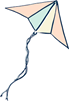 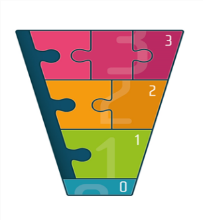 BTI -verktøy 			        Betre tverrfagleg innsats - BTIFølg rutinen for korleis me arbeider med, lagrar og arkiverer notatskjema i handlingsrettleiaren. Rutinen finn du i Compilo. Namnet til barnet:Namn og stilling til den som har kalla inn til møtet: Kort presentasjon av undringa/uroa for barnet med føresette - Tydeleg, konkret, beskrivande (ikkje tolka)Få tak i føresette si oppleving av situasjonen, og det som vert formidla. 
- Kva tenkjer de om det som no er sagt? Korleis opplever de han/ho for tida?Gjer ein pedagogisk analyse/LP-analyse saman med dei føresette for å få eit breitt bilete situasjonen i fellesskapKva kan/ynskjer me å gjera med dette :             (barn, føresette og tilsette)Bli einig om det er grunn eller ikkje grunn til å setja inn tiltakDato/stad:Underskrift av den som har kalla inn til møtet: Underskrifter av føresette: Samtale med føresette i høve avklaring rundt undring/bekymring Tiltak: Bli einig om kva som må gjerast i første omgang: tiltak, ansvarleg og frist. 